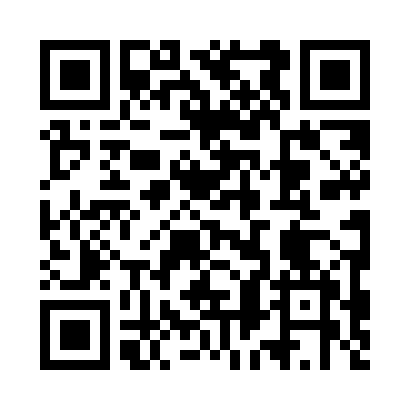 Prayer times for Niedzwiady, PolandMon 1 Apr 2024 - Tue 30 Apr 2024High Latitude Method: Angle Based RulePrayer Calculation Method: Muslim World LeagueAsar Calculation Method: HanafiPrayer times provided by https://www.salahtimes.comDateDayFajrSunriseDhuhrAsrMaghribIsha1Mon4:186:2212:535:197:259:212Tue4:156:2012:535:217:279:243Wed4:126:1812:525:227:289:264Thu4:096:1512:525:237:309:295Fri4:066:1312:525:257:329:316Sat4:036:1012:525:267:349:337Sun4:006:0812:515:277:369:368Mon3:566:0612:515:287:379:399Tue3:536:0312:515:307:399:4110Wed3:506:0112:515:317:419:4411Thu3:475:5912:505:327:439:4612Fri3:435:5612:505:337:459:4913Sat3:405:5412:505:357:469:5214Sun3:375:5212:505:367:489:5515Mon3:335:5012:495:377:509:5716Tue3:305:4712:495:387:5210:0017Wed3:265:4512:495:397:5410:0318Thu3:235:4312:495:417:5510:0619Fri3:195:4112:485:427:5710:0920Sat3:165:3812:485:437:5910:1221Sun3:125:3612:485:448:0110:1522Mon3:085:3412:485:458:0210:1823Tue3:055:3212:485:468:0410:2124Wed3:015:3012:475:488:0610:2425Thu2:575:2812:475:498:0810:2826Fri2:535:2612:475:508:1010:3127Sat2:495:2312:475:518:1110:3428Sun2:455:2112:475:528:1310:3829Mon2:415:1912:475:538:1510:4130Tue2:375:1712:475:548:1710:45